Российская Федерация                                      Иркутская областьСлюдянский районДУМАКУЛТУКСКОГО ГОРОДСКОГО ПОСЕЛЕНИЯРЕШЕНИЕ«29»   июня  2020г.                            р.п. Култук                                       № 13/20-4ДНа основании Устава Култукского муниципального образования городского поселения, зарегистрированного Министерством юстиции РФ по Сибирскому федеральному округу 23.12.2005 года №RU385181022005001, регламента Думы Култукского муниципального образования. ДУМА  КУЛТУКСКОГО ГОРОДСКОГО ПОСЕЛЕНИЯ  РЕШИЛА:Провести перерыв в заседаниях Думы в июле месяце 2020 года.Председатель Думы Култукскогомуниципального образования:                                                                В.В. ИневаткинО ПЕРЕРЫВЕ В ЗАСЕДАНИЯХ ДУМЫ КУЛТУКСКОГО ГОРОДСКОГО ПОСЕЛЕНИЯ НА ИЮЛЬ 2019 ГОДА.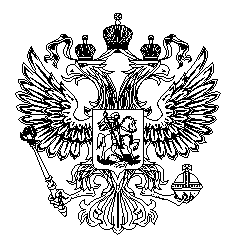 